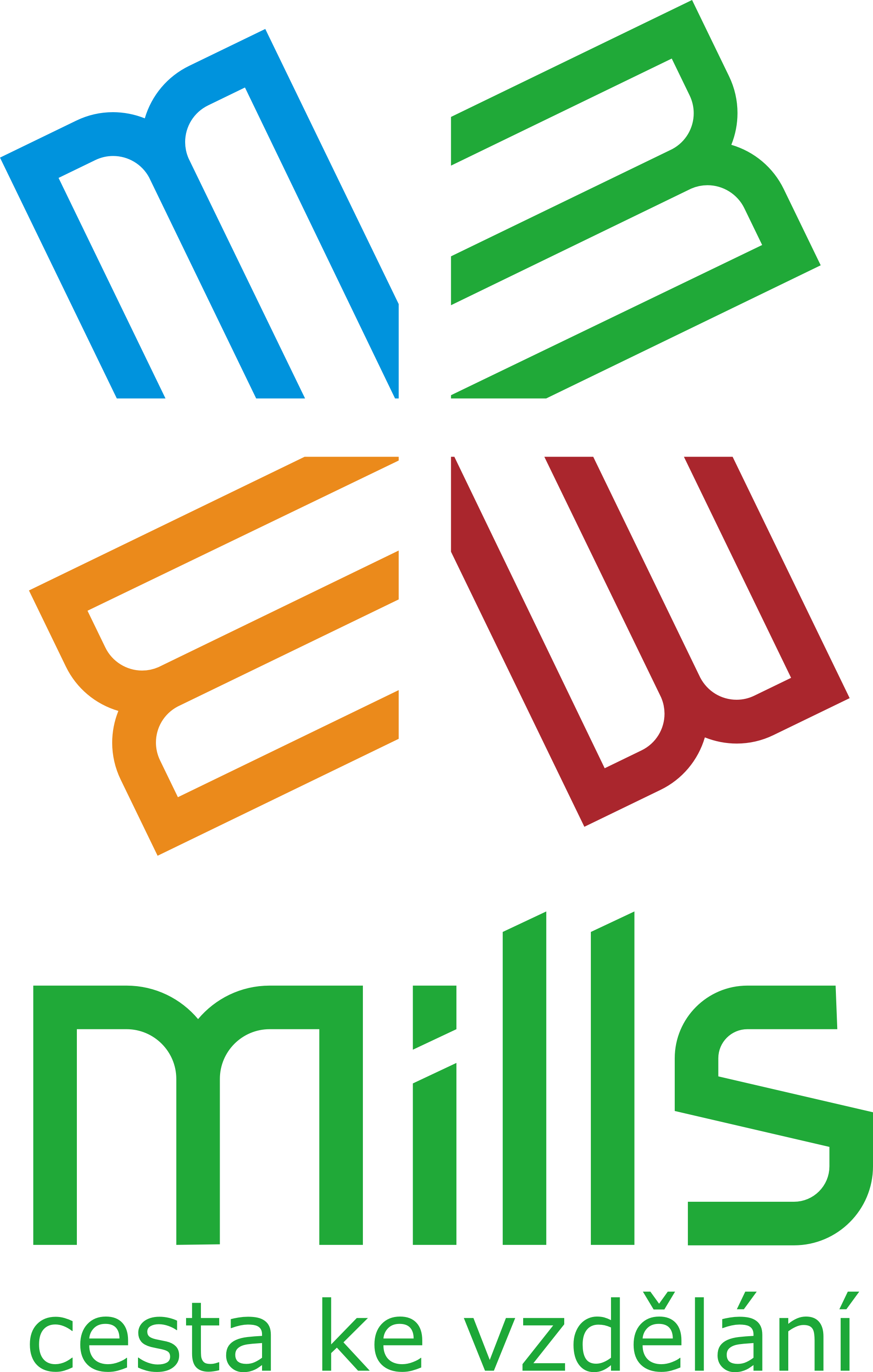 Oznámení o zanechání studiaOznamuji tímto, že zanechávám studia.Datum………………….Jméno a příjemní …………………………………………………………… Variabilní symbol………………………………………Podpis ……………………………………………Přijato ředitelkou dne……………Podpis……………………………….Obor vzděláváníRočník